БИОЛОГИЯ 10-11 класс1.Рыхление почвы под кроной плодовых деревьев – это воздействие на растение фактора:1) лимитирующего;2) биотического;3) ограничивающего;4) антропогенного.2.В какой доле коры больших полушарий головного мозга расположены высшие центры кожного анализатора:а) лобной;б) височной;в) затылочной;г) теменной.3. К одноклеточным организмам относятся грибы:а) шампиньон и сыроежка;б) микроспоридии и дрожжи;в) пеницилл и мукор;г) мухомор и дрожжи.4. К фотосинтезирующим бактериям относят:а) зеленые и пурпурные;б) нитрифицирующие; в) гниения;г) клубеньковые.5. Приступы малярии происходят во время паразитирования возбудителяболезни в:а) спинномозговой жидкости;б) клетках печени;в) кишечнике;г) крови.6. Ротовой аппарат насекомых:а) отсутствует как таковой у личинок;б) никогда не изменяется в течение жизни;в) у некоторых насекомых изменяется в течение жизни;г) всегда изменяется в течение жизни.7. Возвращение лосося к месту собственного рождения чтобы размножиться,можно рассматривать в качестве примера проявления:а) обучения; б) условного рефлекса;в) безусловного рефлекса;г) импринтинга.8. К основным методам физиологии человека как науки следует отнести:а) препарирование с применением хирургических инструментов;б) исследования с применением микроскопической техники(микроскопирование);в) наблюдение и эксперимент;г) ультразвуковые исследования (УЗИ) и электрокардиографию (ЭКГ).9. В плазме крови человека больше всего солей:а) калия;б) натрия;в) кальция;г) магния.10. Из названных тканей человека основной мишенью действия гормонаинсулина является:а) хрящевая;б) жировая;в) костная;г) ткань почек.11.У человека центры слюноотделения находятся в отделе мозга, обозначенном на рисунке цифрой:а) 1; б) 2; в) 3; г) 4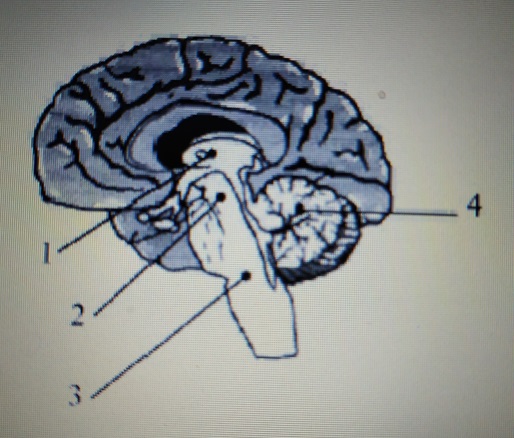 12. Клетки слизистой оболочки тонкого кишечника секретируют:а) трипсин;б) пептидазы;в) соляную кислоту;г) пепсин.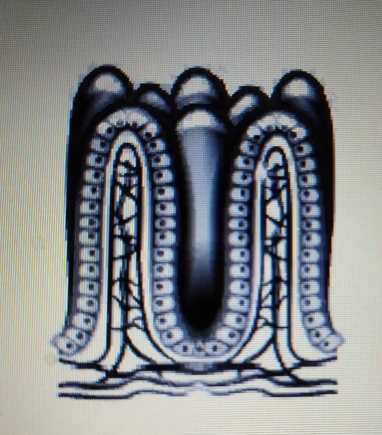 13. Эритроциты, помещённые в гипертонический раствор:а) лопаются, высвобождая содержимое в окружающую среду;б) уменьшаются в объёме и сморщиваются;в) сохраняют дисковидную форму за счёт активации систем переноса электролитов;г) слипаются (агглютинируют) с образованием осадка.14. Органоид(ы), имеющиеся в клетках и прокариот, и эукариот:а) эндоплазматическая сеть;б) митохондрии;в) лизосомы;г) рибосомы.15.Мозговой слой надпочечников вырабатывает гормон:а) соматотропин;в) кортизон;г) адреналин.